Zajęcia korekcyjno- kompensacyjne- 6.04.2020 6- latkiTemat: Usprawnienie syntezy słuchowej w oparciu o materiał literowo- wyrazowy.Proponuje rozpocząć od zagadek słuchowych:Dziecko słucha odgłosów dochodzących spod biurka i odgaduje co je wywołało.- szelest papierków; - brzęczenie monet lub kluczy;- stukot drewnianych klocków;Składanie wyrazu z wypowiedzianych głosek przez rodzica                            i przyporządkowywanie do niego odpowiedniego obrazka (załącznik 1).przykłady wyrazów:- pisanka- baranek- koszyk- zającProponuje ćwiczenie w porównywaniu długości wyrazów- dziecko wypowiada nazwy- podpisy obrazków i układa je od najdłuższego do najkrótszego (załącznik 2)Dokładanie do usłyszanej sylaby nowe sylaby tworzące wyraz np. pi-sak		pi- san- ka		 pi- ża- mako- szyk	ko- sa 		ko- minze- gar-          ze- szyt 	Zachęcam do wykonania karty pracy:odsyłam do linku:https://przedszkolankowo.pl/wp-content/uploads/2017/03/WIELKANOCNE-KARTY-PRACY-1-kolorowe.pdfZałącznik 1	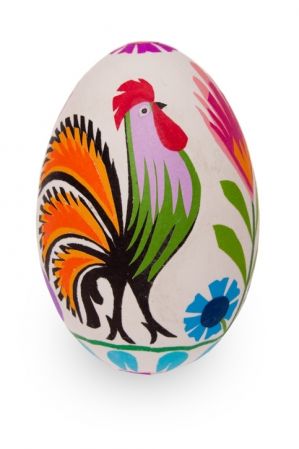 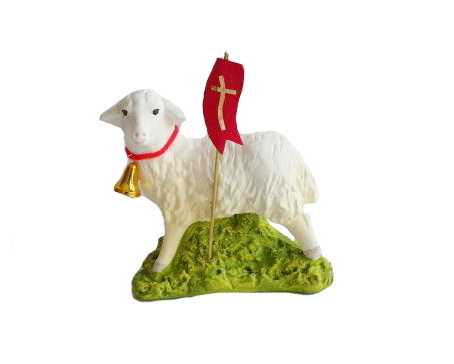 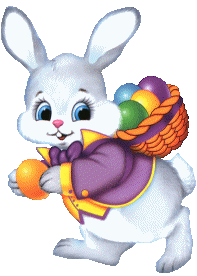 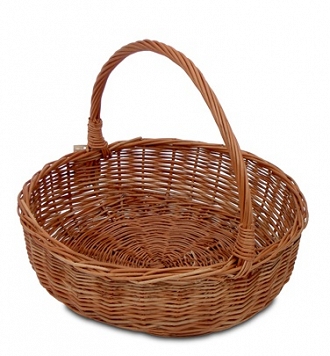 Załącznik 2pisanka				zajączek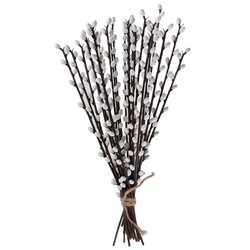 bazie